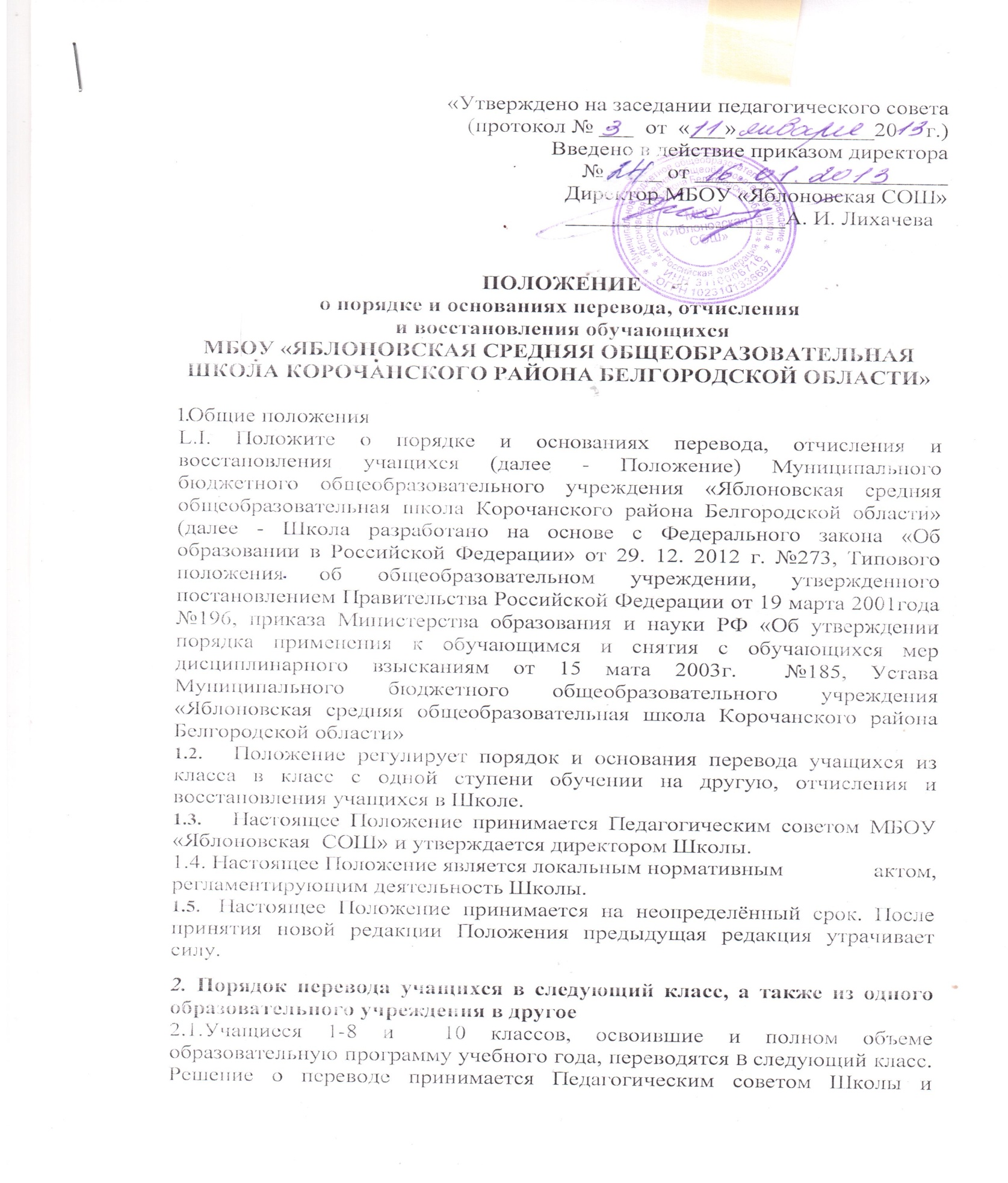 утверждается приказом директора.Учащиеся на ступени начального общего и основного общего образования, имеющие по итогам учебного года академическую задолженность по одному предмету, переводятся в следующий класс с ликвидацией задолженности в течение следующего учебного года.      Ответственность за ликвидацию учащимися академической задолженности в течение следующего учебного года возлагается на их родителей (законных представителей). Учащиеся обязаны ликвидировать академическую задолженность в течение следующего учебного года. Образовательное учреждение обязано обеспечить контроль за своевременностью её ликвидации. В личное дело учащегося вносится запись: условно переведён. Аттестация учащегося, условно переведённого в следующий класс, посоответствующему учебному предмету проводится по заявлению родителей(законных представителей) и по мере готовности учащегося в течение учебного года. Форма аттестации определяется аттестационной комиссией, состав которой утверждается директором образовательного учреждения в количестве не менее двух учителей соответствующего профиля. При положительном результате аттестации Педагогический совет принимает решение о переводе учащегося в класс, в который он был переведён условно, с соответствующей записью в личном деле учащегося. При отрицательном результате аттестации руководитель учреждения вправе по ходатайству родителей (законных представителей) учащегося назначить повторную аттестацию. В случае если учащийся, условно переведённый в следующий класс, не ликвидирует в течение учебного	года академическую задолженность по предмету, он не может быть переведён в следующий класс. Учащиеся на ступени начального общего и основного общего образования, не освоившие программу учебного года и имеющие академическую задолженность по двум и более предметам или переведённые в следующий класс и не ликвидировавшие академическую задолженность по одному предмету в определённые Педагогическим советом сроки, по усмотрению родителей (законных представителей) либо остаются на повторное обучение обучения, либо продолжают получать образование в иных формах. Учащиеся на ступени среднего общего образования, не освоившие образовательной программы учебного года по очной форме обучения и имеющие академическую задолженность по предметам, продолжают получать образование в иных формах. В отношении учащихся, дважды оставленных на повторный курс обучения в классах 1-ой ступени образования, по решению Педагогического совета Школы проводится психолого-медико-педагогическое обследование, по результатам которого учащиеся с согласия родителей (законных представителей) могут быть направлены в специальное (коррекционное) образовательное учреждение, обеспечивающее обучение, воспитание, лечение и социальную адаптацию учащихся в обществе. Учащиеся, не освоившие программу предыдущего уровня, не допускаются к обучению на следующей ступени общего образования.    Решение Педагогического совета Школы в отношении учащихся, оставленных на повторное обучение, доводится до сведения родителей (законных представителей) классным руководителем.2.8. Учащиеся имеют право на перевод в другое общеобразовательное учреждение, реализующее образовательную программу соответствующего уровня. Перевод учащегося в иное общеобразовательное учреждение производится по письменному заявлению их родителей (законных представителей) и сопровождается получением подтверждения из иного общеобразовательного учреждения о приёме данного учащегося.Порядок отчисления и исключения учащихся школыУчащиеся могут быть отчислены из Школы по следующим основаниям:-в связи с завершением общего и среднего образования с выдачей документа установленного образца в соответствии с действующим законодательством о соответствующем уровне образования;-в связи с переводом в другое общеобразовательное учреждение, реализующее общеобразовательную программу соответствующего уровня, с согласия родителей (законных представителей) при наличии справки- подтверждения с нового места учёбы;-в связи с переменой места жительства (выезд за пределы села) по заявлению родителей (законных представителей), в котором указывается место дальнейшего обучения ребёнка. За неисполнение или нарушение устава Школы, правил внутреннего распорядка и иных локальных нормативных актов по вопросам организации и осуществления образовательной деятельности к учащимся могут быть применены меры дисциплинарного взыскания - замечание, выговор, отчисление из Школы. Решение о применении дисциплинарного взыскания принимается Педагогическим советом Школы и согласуется с управляющим Советом Школы. Меры дисциплинарного взыскания не применяются к учащимся по образовательным программам начального общего образования. Не допускается применение мер дисциплинарного взыскания к учащимся во время их болезни и каникул. За каждый дисциплинарный проступок может быть применена одна мера дисциплинарного взыскания. При выборе меры дисциплинарного взыскания Школа учитывает тяжесть проступка, причины и обстоятельства, при которых он совершён, предыдущее поведение учащегося, его психофизическое и эмоциональное состояние, а также мнение детского объединения «Солнечное», Управляющего совета Школы. До применения меры дисциплинарного взыскания Школа должна затребовать от учащегося письменное объяснение. Если по истечении 3-х учебных дней указанное объяснение учащимся не представлено, составляется соответствующий акт. Отказ или уклонение учащегося от предоставленияписьменного объяснения не является препятствием для применения меры дисциплинарного взыскания. Мера дисциплинарного взыскания применяется не позднее одного месяца со дня обнаружения проступка, не считая времени отсутствия учащегося, указанного в пункте 3.5 настоящего Положения, а также времени, необходимого на учёт мнения совета школьников, совета родителей (законных представителей) Школы, но не более семи учебных дней со дня представления директору Школы мотивированного мнения указанных советов в письменной форме. По решению Педагогического совета Школы за неоднократное совершение дисциплинарных проступков, предусмотренных часть 4 статьи43 Федерального закона от 29.12.2012 г. №273-ФЗ «Об образовании в Российской Федерации» допускается применение отчисления несовершеннолетнего учащегося, достигшего возраста пятнадцати лет, из Школы, как меры дисциплинарного взыскания. Отчисление (исключение) несовершеннолетнего учащегося применяется, если иные меры дисциплинарного взыскания и меры педагогического воздействия не дали результата и дальнейшее его пребывание в Школе оказывает отрицательное влияние на других учащихся, нарушает их права и права работников Школы, а также нормальное функционирование Школы.     Отчисление несовершеннолетнего учащегося как мера дисциплинарного взыскания не применяется, если сроки ранее применённых к учащемуся мер дисциплинарного взыскания истекли и (или) меры дисциплинарного взыскания сняты в установленном порядке. Решение об отчислении несовершеннолетнего учащегося, достигшего возраста пятнадцати лет и не получившего основного общего образования,как мера дисциплинарного взыскания принимается с учётом мнения его родителей (законных представителей) и с согласия комиссии по делам несовершеннолетних и защите их прав. Решение об отчислении детей-сирот и детей, оставшихся без попечения родителей, принимается с согласия комиссии по делам несовершеннолетних и защите их прав и органа опеки и попечительства.Школа незамедлительно информирует об отчислении несовершеннолетнего учащегося в качестве меры дисциплинарного взыскания орган местного самоуправления, осуществляющий управление в сфере образования. Орган местного самоуправления, осуществляющий управление в сфере образования, и родители (законные представители) несовершеннолетнего учащегося, отчисленного из Школы, не позднее чем в месячный срок принимают меры, обеспечивающие получение несовершеннолетним учащимся общего образования. Применение к учащемуся меры дисциплинарного взыскания оформляется приказом директора Школы, который доводится до учащегося, родителей (законных представителей) несовершеннолетнего учащегося под роспись в течение трёх учебных дней со дня его издания, не считая времени отсутствия учащегося в Школе. Отказ учащегося, родителей (законных представителей) несовершеннолетнего учащегося ознакомиться с указанным приказом (распоряжением) под роспись, оформляется соответствующим актом.3.14.Учащийся, родители (законные представители) несовершеннолетнего учащегося вправе обжаловать в комиссии по урегулированию споров между участниками образовательных отношений меры дисциплинарного взыскания и их применение к учащемуся.3.15. Решение комиссии по урегулированию споров между участникамиобразовательных отношений является обязательным для всех участников образовательных отношений в Школе, и подлежит исполнению в сроки, предусмотренные указанным решением.3.16. Решение комиссии по урегулированию споров между участникамиобразовательных отношений может быть обжаловано в установленном законодательством Российской Федерации порядке.Если в течение года со дня применения меры дисциплинарного взыскания к учащемуся не будет применена новая мера дисциплинарного взыскания, то он считается не имеющим меры дисциплинарного взыскания.       Директор Школы до истечения года со дня применения меры дисципли- нарного взыскания имеет право снять её с учащегося по собственной инициативе, просьбе самого учащегося, родителей (законных представителей) несовершеннолетнего учащегося, ходатайству детского объединения «Солнечное» или Управляющего совета Школы.Вступление в силу, внесение изменений и дополнений в настоящее Положение Настоящее Положение вступает в силу с 01.09.2016 года. Настоящее Положение действительно до принятия новой редакции